OLIVIER GIROUDJe suis une voix pour les sans voixOlivier Giroud vient de sortir à 34 ans son autobiographie “Toujours y croire”. Tout juste un an après la sortie du magazine Jésus dont il faisait la UNE. D’ailleurs les puristes ont reconnu la même photo en Une. Olivier Giroud ne cache pas son amour pour Jésus, le Christ ! A l’occasion de la sortie de son livre “Toujours y croire” et du livre “Plus Que Vainqueurs” auquel il a participé, Olivier a pris le temps de répondre aux questions de Joel Thibault, fondateur de notre site et aumônier du sport. Finalement ta centième sélection en bleu est arrivée après la sortie de ton livre, cela aurait pu faire un chapitre de plus ! peux-tu nous offrir en exclusivité ce chapitre ?Oui ma centième est du coup arrivé après la sortie de mon livre à cause de la covid. J’ai été très touché par les reportages et témoignages de mes coachs et partenaires. C’est une bénédiction ! J’ai beaucoup prié pour que cette centième sélection soit « réussie ». Je demandais à Dieu de faire en sorte que tout se passe bien et que je puisse faire abstraction de l’événement ! Je dis évènement car beaucoup de choses étaient réunis pour que cette soirée soit forte en émotions ! Rentrer dans le cercle fermé des centenaires (8 joueurs français), avoir le brassard de capitaine pour ce match, avoir la possibilité de dépasser Michel Platini au classement des buteurs de l’histoire de l’EDF, une éventuelle célébration en cas de but pour fêter l’arrivée de mon 4ème enfant (Aria né après sa 105 ème sélection) et enfin jouer ce match spécial sous les yeux de mon joueur préféré quand j’étais ados, Andrei Shevchenko !!! Ça faisait beaucoup en effet !!! J’ai demandé au Seigneur de pouvoir profiter à fond et savourer chaque instant sans être inhibé par le contexte et c’est ce qu’il s’est passé avec en plus un doublé à la clef ! Loué soit Dieu ! Ce scénario rêvé a compensé le fait qu’il n’y ait pas eu de public ou la présence de mes proches ce soir-là… La « fête » dans mon cœur était bien là ! Et c’est bien là l’essentiel… Y a-t-il un autre moment en bleu que tu vois comme un tournant ?Il y a ce but contre les Pays-Bas (le 09/09/2018) qui me fait un bien fou oui ! J’allais être remplacé, je n’avais pas marqué ; il y avait beaucoup de tensions. Je n’avais pas marqué pendant la Coupe du Monde. Surtout qu’après le match, on a la célébration du titre de champion du monde devant le public du stade de France. Nous sommes mis à l’honneur tour à tour à notre entrée sur la pelouse grâce à une superbe mise en scène. J’avais à cœur de marquer ce soir-là et j’avais prié fort pour que Dieu m’aide ! Sur un centre je marque d’une belle volée plein de rage et de détermination alors que le défenseur est à deux doigts (de pieds) de me contrer, haha ça finit au fond des filets et je ressens un énorme soulagement et une immense joie. A ce moment précis, mon cœur se remplit de reconnaissance envers Dieu ! Grâce à ma notoriété, je peux être une voix pour les sans voix !Pries-tu pour autre chose que le football ?Oui bien sûr, je ne prie pas que pour marquer des buts ! Mais la prière fait partie intégrante de ma vie sous plusieurs aspects. Il m’est arrivé de beaucoup prier lorsque je voulais quitter mon club alors que ce n’était pas le moment. Le Seigneur avait un autre plan pour moi. Et la prière m’a aidé à suivre Son chemin… Mes choix impliquent ma famille.Je prie pour que Dieu protège ma famille, mes proches et pour ceux qui souffrent et qui ont besoin d’une main tendue vers eux. Je prie souvent car je suis reconnaissant de la vie que Dieu m’a offerte et du don qu’il m’a donné, sans oublier cette force mentale que je puise en Lui ! J’ai aussi appris à prier pour les chrétiens persécutés !260 millions de chrétiens persécutés dans le monde c’est inacceptable, il faut en parler !En effet c’est la deuxième année que tu participes à un gala de charité en faveur des chrétiens persécutés ! Pourquoi un tel engagement de ta part ?Grâce à ma notoriété, je peux être une voix pour les sans voix ! La persécution des chrétiens à travers les actions présentées lors de ce gala m’ont fait froid dans le dos ! J’ai été bouleversé par leurs témoignages. 260 millions de chrétiens persécutés dans le monde c’est inacceptable, il faut en parler ! J’ai aussi fait la rencontre de Mourad, ancien musulman et entraineur de football ! Il est venu à Christ, son témoignage m’a bouleversé. Je me suis engagé à lui fournir des chaussures de football pour ses projets. Je salue le courage des chrétiens comme Mourad qui s’engagent pour aimer leur prochain dans des contextes hostiles. J’ai beaucoup d’admiration pour eux. Je me sens béni d’être en sécurité là où je suis. Nous qui sommes dans un certain confort devons penser à ceux qui souffrent énormément, c’est pour cela que j’apporte mon soutien à L’ONG Portes Ouvertes et Holistic Sports pour leur magnifique travail sur le terrain. J’ai donc décidé d’offrir plusieurs maillots aux enchères dont celui de ma centième sélection avec la France !Dans ton autobiographie, on voit que tu as été vigilant avec ton épouse Jen, à faire attention à être bien entouré sur le plan sportif car ton statut peut attirer des gens/agents mal intentionnés. Ne crains-tu pas qu’il puisse y avoir la même chose sur le plan spirituel/religieux ? Fais-tu preuve de vigilance aussi sur ce point ?Après il y a eu l’aspect de ma croissance spirituelle. On a tendance à prier davantage quand ça va mal et c’est aussi pour cela que j’ai eu besoin d’être accompagné par un coach spirituel, pour mieux comprendre la parole de la Bible, avoir des réponses à certaines questions et mieux découvrir la vie de Jésus. Pour cela j’ai fait confiance à Dieu pour qu’il me guide vers les bonnes personnes. C’est comme ça qu’à travers notre rencontre, tu m’as présenté Jean Luc, qui est devenu mon pasteur à Londres. Il m’encourage aussi dans ma soif de la compréhension de la bible. Mon socle familial et mon entourage est une force et grâce à cette force j’ai toujours été vigilant quant aux personnes « intéressées ». Je reçois énormément de sollicitations. Je ne peux pas donner une suite favorable à toutes les sollicitations. Mais je prends le temps de répondre par moi-même ou par mon entourage. Je privilégie celles qui auront le plus d’impact sur le public pour élever le nom de Jésus.Tu évoques le socle familial. Tu parles régulièrement du rôle de ta maman notamment en rapport avec ta foi évangélique et peu celui de ton père.  Mais quel est le conseil le plus précieux que ton père t’a donné et qui t’a aidé à te construire en tant qu’homme ? D’ailleurs on t’a vu ému aux larmes lorsque ton papa a témoigné dans l’émission téléfoot spéciale 100eme.Mon père insiste sur le fait de faire confiance au Seigneur et qu’il faut veiller sur sa famille. Je pense que ma foi à toute épreuve le conforte dans la sienne et nous a rapproché aussi ces dernières années. Non pas qu’il y avait une distance entre nous ! Je pense qu’il ressent mon apaisement et ma confiance en Dieu. “C’est dans le calme et la confiance que sera notre force” Dans ton autobiographie, tu as évoqué une phase de décompression après la coupe du monde, d’usure mentale, que les festivités sont allées trop vite, est ce que dans ces moments c’était plus dur de prendre du temps avec Dieu ? Durant cette phase de « décompression » après un tel événement on se sent fatigué émotionnellement et on a tendance à être rapidement nostalgique de ces moments extraordinaires intenses en émotions. J’ai essayé de savourer ce titre un maximum avec mes proches car les obligations professionnelles n’attendaient pas… J’ai beaucoup loué le Seigneur avec des prières de reconnaissance pour Sa grâce qui m’a accordé en devenant champion du monde.  Après la Coupe du monde, j’ai commencé à étudier le livre de méditation quotidienne “les Psaumes de Jésus” de Tim Keller. Je sais que c’est très important d’aller à l’égliseComment expliquer plus de 15 ans sans véritable vie d’église locale comme à l’époque de Grenoble ?  N’y a-t-il pas eu un manque ? Ou est-ce une manière de se protéger en tant que star du football ? Déjà je ne me considère pas comme une star donc ça facilite les choses… Mais c’est vrai que c’est délicat car les gens te reconnaissent, même à l’église, c’est le métier qui veut ça. Tu ne vas pas dire aux gens “Lachez-moi les baskets”. Je peux les comprendre, surtout les enfants, j’étais pareil quand j’étais petit, je regardais Zidane avec admiration.Ensuite, oui ces moments de louanges à l’église m’ont manqué et je m’en suis souvenu le jour où je suis allé au culte lors du « French Connect » à Londres. Je sais que c’est très important d’aller à l’église. Avec le confinement, j’ai vécu l’église différemment. J’ai pu vivre un parcours Alpha avec les chrétiens du French connect mais aussi avec des amis que j’ai invités. C’était une superbe opportunité de leur partager ma foi. le Christ m’apaise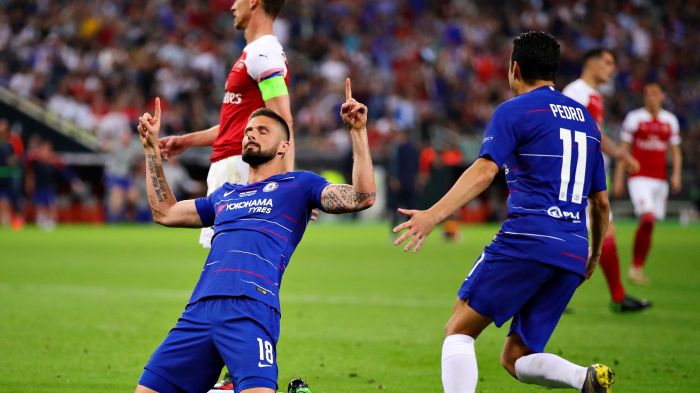 Finale de League Europa remportée en 2019Que représente Jésus pour toi ?C’est le Christ, c’est mon berger. C’est celui qui me guide, qui m’apaise et me fortifie en toutes circonstances. Je suis fier de croire que Dieu a sacrifié son fils unique Jésus-Christ pour nous laver et nous pardonner de nos péchés.En quoi Jésus a-t-il transformé ton caractère ?La vie de Jésus et son amour inconditionnel pour nous, ses enfants, m’a permis au fil des années de penser différemment quant aux épreuves de la vie. J’essaie de ne pas porter de jugements trop durs et trop vite. Les valeurs de compassion, de solidarité et de générosité qu’on retrouve dans la Bible me permettent d’être réconfortant quand j’en ai l’occasion. J’ai ainsi développé une force de caractère aujourd’hui qui m’a apporté plus de sagesse et de sérénité pour relativiser les événements de la vie de tous les jours. Il y a un verset de la bible que je médite souvent dans ces moments “C’est dans le calme et la confiance que sera votre force.”Dans ton livre, tu parles beaucoup du rôle primordial de ton épouse, Jen, mais toi comment arrives-tu à remplir ton rôle de mari et de père avec un planning si chargé ? Quel est ton secret ? Je suis reconnaissant envers mon épouse ! Je lui dois beaucoup dans mon équilibre de vie. J’aime me retrouver avec Jen en tête à tête lors d’une balade en ville, un petit déjeuner après avoir déposé les enfants à l’école ou un restaurant le soir. Ce sont des moments importants de notre vie de couple. Un couple ça s’entretient comme on dit ! D’ailleurs on essaye de se faire des vacances « express » l’été en amoureux pendant 3/4 jours… J’essaye d’être un Papa disponible et présent au maximum étant donné mon emploi du temps. J’aime jouer avec eux, leur lire des histoires, leur donner le bain ou encore les amener à l’école ponctuellement. Je fais faire les devoirs des fois aussi à ma fille même si c’est Jen qui veille là-dessus au quotidien…  Je n’ai pas de secret j’essaye juste d’être un papa présent car je sais combien ils grandissent vite ! J’inculque à mes enfants les mêmes valeurs que m’ont transmis mes parents : Travail, respect, humilité. Puis ma fille de 7 ans commence à découvrir la vie de Jésus avec l’application la Bible pour enfants aussi. Je suis une personne médiatisée mais je me considère comme une personne simple et « normale ». Je suis quelqu’un de bienveillant envers mes proches et mon prochain, généreux je pense et disponible. Après le confinement tu as explosé en termes de statistiques, comment l’expliques–tu ?Cette covid m’a fait prendre conscience que nous étions si « petits » nous êtres humains. Et qu’il fallait prendre soin de notre Planète, de nos familles et des choses essentielles de la Vie. Durant cette période, j’ai fait Alpha avec deux amis et comme dit avant, j’ai partagé des moments simples et authentiques avec des frères de l’église évangélique. C’était très enrichissant spirituellement et humainement. J’ai grandi dans ma foi et dans mon amour pour Dieu ! Après ce Lock Down, j’étais donc revigoré intérieurement et prêt physiquement à bien finir la saison notamment grâce à une préparation athlétique sur le vélo de course sur route !  J’en profite pour remercier à nouveau mes copains de Londres pour ces superbes sorties vélos qui m’ont permis de bosser dur pour être prêt pour la reprise du championnat ! Pasteur… je le suis à ma façonAppréhendes-tu le jour où ta carrière de joueur s’arrêtera ? Crains tu de faire l’année de trop, pas peur du vide ? J’appréhende un peu la fin de ma carrière oui car je sais que le football en lui-même et tout ce qu’il comporte quand on est joueur me manquera. L’adrénaline de la compétition, la pression, l’ambiance des vestiaires ou encore la joie indescriptible de marquer des buts !!! Je pense que le Seigneur me guidera avec lucidité pour ne pas faire « l’année de trop ». J’ai confiance et je ne m’inquiète pas du lendemain car je sais que Dieu a un plan pour moi ! Le football est ma passion depuis tout petit c’est pourquoi je pense faire un métier en relation avec ce sport qui m’a procuré tant d’émotions à moi et aux miens. 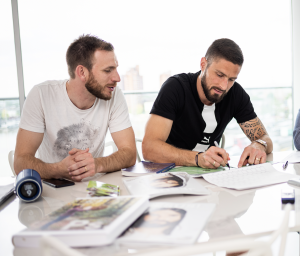 Sinon Pasteur, ça ne tente pas ?Pasteur… je le suis à ma façon en évoquant haut et fort ma Foi en Jésus !Quels conseils donnerais-tu à nos lecteurs ?Je leur recommanderais de ne jamais rien lâcher dans la vie et de chercher qui est Christ car ils découvriront beaucoup d’enseignements qui les aideront à donner un sens à leur vie. De persévérer dans leur soif, leur quête d’en apprendre un peu plus tous les jours ! Et de toujours y croire car en Christ nous sommes plus que vainqueurs ! Depuis notre interview, Olivier Giroud, deuxième meilleur buteur de l’histoire de l’équipe de France dépassant la légende Michel Platini, ne pointe plus qu’à sept buts de Thierry henry. Olivier Giroud compte 105 sélections en bleu pour 44 buts. Olivier est papa de quatre enfants. Aria est née deux jours après son doublé contre la Suède, un beau cadeau de bienvenue. / Joël Thibault / 3 Décembre 2020 / plusquesportifs.org 